ПРАВИТЕЛЬСТВО ВОРОНЕЖСКОЙ ОБЛАСТИПОСТАНОВЛЕНИЕот 9 апреля 2015 г. N 246ОБ ИМУЩЕСТВЕННОЙ ПОДДЕРЖКЕ СОЦИАЛЬНО ОРИЕНТИРОВАННЫХНЕКОММЕРЧЕСКИХ ОРГАНИЗАЦИЙ В ВОРОНЕЖСКОЙ ОБЛАСТИВ соответствии со статьей 31.1 Федерального закона от 12.01.1996 N 7-ФЗ "О некоммерческих организациях", Законом Воронежской области от 06.10.2011 N 134-ОЗ "О государственной (областной) поддержке социально ориентированных некоммерческих организаций в Воронежской области", Законом Воронежской области от 17.03.1997 N 86-з "Об управлении государственной собственностью Воронежской области" в целях оказания имущественной поддержки социально ориентированным некоммерческим организациям Правительство Воронежской области постановляет:(в ред. постановления Правительства Воронежской области от 23.03.2023 N 182)1. Утвердить прилагаемые:1.1. Правила формирования, ведения, обязательного опубликования перечня государственного имущества Воронежской области, свободного от прав третьих лиц (за исключением имущественных прав некоммерческих организаций), которое может быть предоставлено социально ориентированным некоммерческим организациям во владение и (или) в пользование на долгосрочной основе.1.2. Правила предоставления государственного имущества Воронежской области социально ориентированным некоммерческим организациям во владение и (или) в пользование на долгосрочной основе.2. Контроль за исполнением настоящего постановления возложить на заместителя Губернатора Воронежской области - первого заместителя председателя Правительства Воронежской области Шабалатова В.А.(в ред. постановлений Правительства Воронежской области от 19.11.2021 N 661, от 23.03.2023 N 182)Губернатор Воронежской областиА.В.ГОРДЕЕВУтвержденыпостановлениемПравительства Воронежской областиот 09.04.2015 N 246ПРАВИЛАФОРМИРОВАНИЯ, ВЕДЕНИЯ, ОБЯЗАТЕЛЬНОГО ОПУБЛИКОВАНИЯПЕРЕЧНЯ ГОСУДАРСТВЕННОГО ИМУЩЕСТВА ВОРОНЕЖСКОЙ ОБЛАСТИ,СВОБОДНОГО ОТ ПРАВ ТРЕТЬИХ ЛИЦ (ЗА ИСКЛЮЧЕНИЕМ ИМУЩЕСТВЕННЫХПРАВ НЕКОММЕРЧЕСКИХ ОРГАНИЗАЦИЙ, КОТОРОЕ МОЖЕТ БЫТЬПРЕДОСТАВЛЕНО СОЦИАЛЬНО ОРИЕНТИРОВАННЫМ НЕКОММЕРЧЕСКИМОРГАНИЗАЦИЯМ ВО ВЛАДЕНИЕ И (ИЛИ) В ПОЛЬЗОВАНИЕНА ДОЛГОСРОЧНОЙ ОСНОВЕI. Общие положения1. Настоящие Правила устанавливают порядок формирования, ведения, обязательного опубликования перечня государственного имущества, находящегося в собственности Воронежской области и свободного от прав третьих лиц (за исключением имущественных прав некоммерческих организаций), которое может быть предоставлено социально ориентированным некоммерческим организациям во владение и (или) в пользование на долгосрочной основе (далее - Перечень).2. Перечень формируется только из зданий, сооружений и нежилых помещений, находящихся в собственности Воронежской области и свободных от прав третьих лиц, за исключением имущественных прав некоммерческих организаций, не являющихся государственными и муниципальными учреждениями (далее - объекты), и утверждается приказом департамента имущественных и земельных отношений Воронежской области.(в ред. постановления Правительства Воронежской области от 19.11.2021 N 661)II. Порядок формирования Перечня3. Формирование Перечня осуществляется департаментом имущественных и земельных отношений Воронежской области (далее - уполномоченный орган).4. Уполномоченный орган определяет в составе имущества казны Воронежской области объекты, указанные в пункте 2 настоящих Правил, которые могут быть предоставлены социально ориентированным некоммерческим организациям во владение и (или) в пользование на долгосрочной основе.5. Решение о включении в Перечень и исключении соответствующих объектов из Перечня принимается приказом департамента имущественных и земельных отношений Воронежской области.(в ред. постановления Правительства Воронежской области от 19.11.2021 N 661)6. Решения о включении объектов в Перечень и об исключении объектов из Перечня должны содержать следующие сведения о соответствующих объектах:1) общая площадь объекта;2) адрес объекта (в случае отсутствия адреса - описание местоположения объекта);3) номер этажа, на котором расположен объект, описание местоположения этого объекта в пределах данного этажа или в пределах здания - для нежилого помещения.7. Департамент имущественных и земельных отношений Воронежской области исключает из Перечня объекты в следующих случаях:1) если два раза подряд после размещения в установленном порядке извещения о возможности предоставления объекта во владение и (или) в пользование социально ориентированным некоммерческим организациям в течение указанного в таком извещении срока не подано ни одного заявления о предоставлении объекта во владение и (или) в пользование;2) если в отношении объекта поступило обращение от органа государственной власти Воронежской области или государственного учреждения (предприятия) в целях реализации своих задач и функций;3) если право собственности Воронежской области на объект прекращено по решению суда или в ином установленном законом порядке.(п. 7 в ред. постановления Правительства Воронежской области от 23.03.2023 N 182)III. Порядок ведения Перечня8. Ведение Перечня осуществляется на электронном носителе уполномоченными должностными лицами департамента имущественных и земельных отношений Воронежской области.(в ред. постановления Правительства Воронежской области от 19.11.2021 N 661)9. В Перечень вносятся следующие сведения о включенном в него объекте:1) общая площадь объекта;2) адрес объекта (в случае отсутствия адреса - описание местоположения объекта);3) номер этажа, на котором расположен объект, описание местоположения этого объекта в пределах данного этажа или в пределах здания - для нежилого помещения;4) год ввода объекта в эксплуатацию (год ввода в эксплуатацию здания, в котором расположено нежилое помещение, - для нежилого помещения);5) сведения об ограничениях (обременениях) в отношении объекта:а) вид ограничения (обременения);б) содержание ограничения (обременения);в) срок действия ограничения (обременения);г) сведения о лицах (если имеются), в пользу которых установлено ограничение (обременение). Если таким лицом является некоммерческая организация, указывается ее полное наименование, адрес (место нахождения) постоянно действующего органа, основной государственный регистрационный номер и идентификационный номер налогоплательщика;6) дата включения объекта в Перечень (дата принятия департаментом имущественных и земельных отношений Воронежской области решения о включении объекта в Перечень).(в ред. постановления Правительства Воронежской области от 19.11.2021 N 661)Включенные в Перечень объекты группируются по муниципальным образованиям, на территории которых они расположены.10. Сведения об объекте, указанные в пункте 9 настоящих Правил, вносятся в Перечень в течение трех рабочих дней со дня принятия приказа департамента имущественных и земельных отношений Воронежской области о включении этого объекта в Перечень.(в ред. постановления Правительства Воронежской области от 19.11.2021 N 661)В случае изменения сведений, содержащихся в Перечне, соответствующие изменения вносятся в Перечень в течение трех рабочих дней со дня, когда уполномоченному органу стало известно об этих изменениях, но не более чем через два месяца после внесения изменившихся сведений в Единый государственный реестр недвижимости.(в ред. постановления Правительства Воронежской области от 19.11.2021 N 661)Сведения об объекте, указанные в пункте 9 настоящих Правил, исключаются из Перечня в течение трех рабочих дней со дня принятия нормативного правового акта уполномоченного органа об исключении этого объекта из Перечня.(в ред. постановления Правительства Воронежской области от 19.11.2021 N 661)IV. Порядок обязательного опубликования Перечня11. Перечень, а также изменения, вносимые в него, публикуются в информационной системе "Портал Воронежской области в сети Интернет" (www.govvrn.ru), на официальном сайте уполномоченного органа в информационно-телекоммуникационной сети Интернет (http://www.dizovo.ru) и в газете "Молодой коммунар".УтвержденыпостановлениемПравительства Воронежской областиот 09.04.2015 N 246ПРАВИЛАПРЕДОСТАВЛЕНИЯ ГОСУДАРСТВЕННОГО ИМУЩЕСТВАВОРОНЕЖСКОЙ ОБЛАСТИ СОЦИАЛЬНО ОРИЕНТИРОВАННЫМНЕКОММЕРЧЕСКИМ ОРГАНИЗАЦИЯМ ВО ВЛАДЕНИЕ И (ИЛИ)В ПОЛЬЗОВАНИЕ НА ДОЛГОСРОЧНОЙ ОСНОВЕI. Общие положения(введено постановлением Правительства Воронежской областиот 19.11.2021 N 661)1. Настоящие Правила устанавливают порядок и условия предоставления социально ориентированным некоммерческим организациям во владение и (или) в пользование на долгосрочной основе государственного имущества, находящегося в собственности Воронежской области и включенного в перечень государственного имущества Воронежской области, свободного от прав третьих лиц (за исключением имущественных прав некоммерческих организаций), которое может быть предоставлено социально ориентированным некоммерческим организациям во владение и (или) в пользование на долгосрочной основе (далее - Перечень).(в ред. постановления Правительства Воронежской области от 19.11.2021 N 661)2. Действие настоящих Правил распространяется только на предоставление зданий, сооружений и нежилых помещений, включенных в Перечень (далее - объекты), во владение и (или) в пользование на долгосрочной основе социально ориентированным некоммерческим организациям, за исключением государственных и муниципальных учреждений.II. Условия предоставления имущества3. Объект предоставляется социально ориентированной некоммерческой организации во владение и (или) в пользование на следующих условиях:1) объект предоставляется в безвозмездное пользование или в аренду на срок не менее двух лет;(в ред. постановления Правительства Воронежской области от 19.11.2021 N 661)2) объект может быть предоставлен в безвозмездное пользование только социально ориентированной некоммерческой организации, за исключением государственных и муниципальных учреждений, при условии осуществления ею в соответствии с учредительными документами деятельности по одному или нескольким видам, предусмотренным пунктом 1 статьи 31.1 Федерального закона от 12.01.1996 N 7-ФЗ "О некоммерческих организациях", статьей 6 Закона Воронежской области от 06.10.2011 N 134-ОЗ "О государственной (областной) поддержке социально ориентированных некоммерческих организаций в Воронежской области" на территории Воронежской области в течение не менее пяти лет до подачи указанной организацией заявления о предоставлении объекта в безвозмездное пользование;3) объект может быть предоставлен в аренду (в том числе по льготным ставкам арендной платы) социально ориентированной некоммерческой организации, за исключением государственных и муниципальных учреждений, при условии осуществления ею в соответствии с учредительными документами деятельности по одному или нескольким видам, предусмотренным пунктом 1 статьи 31.1 Федерального закона от 12.01.1996 N 7-ФЗ "О некоммерческих организациях", статьей 6 Закона Воронежской области от 06.10.2011 N 134-ОЗ "О государственной (областной) поддержке социально ориентированных некоммерческих организаций в Воронежской области", на территории Воронежской области в течение не менее одного года до подачи указанной организацией заявления о предоставлении объекта в аренду;4) объект должен использоваться только по целевому назначению для осуществления одного или нескольких видов деятельности, предусмотренных статьей 31.1 Федерального закона от 12.01.1996 N 7-ФЗ "О некоммерческих организациях", статьей 6 Закона Воронежской области от 06.10.2011 N 134-ОЗ "О государственной (областной) поддержке социально ориентированных некоммерческих организаций в Воронежской области" и указываемых в договоре безвозмездного пользования объектом или договоре аренды объекта;5) годовая арендная плата по договору аренды объекта устанавливается в рублях в размере пятидесяти процентов от размера годовой арендной платы за объект, определенной на основании отчета об оценке рыночной арендной платы, подготовленного в соответствии с законодательством Российской Федерации об оценочной деятельности, и не подлежит изменению в течение срока действия договора аренды объекта;6) запрещаются продажа объекта, передача прав и обязанностей по договору безвозмездного пользования объектом или договору аренды объекта другому лицу, передача прав по указанным договорам в залог и внесение их в уставный капитал хозяйственных обществ, предоставление объекта в субаренду;7) социально ориентированная некоммерческая организация, которой объект предоставлен в безвозмездное пользование или в аренду, вправе в любое время отказаться от договора безвозмездного пользования объектом или договора аренды объекта, уведомив об этом департамент имущественных и земельных отношений Воронежской области за один месяц;(в ред. постановления Правительства Воронежской области от 19.11.2021 N 661)8) отсутствие у социально ориентированной некоммерческой организации задолженности по начисленным налогам, сборам и иным обязательным платежам в бюджеты любого уровня и (или) государственные внебюджетные фонды за прошедший календарный год, размер которой превышает двадцать пять процентов размера годовой арендной платы за объект на основании отчета об оценке рыночной арендной платы, предусмотренного подпунктом 5 настоящего пункта. Данное условие считается соблюденным, если социально ориентированная некоммерческая организация обжалует наличие указанной задолженности в соответствии с законодательством Российской Федерации и решение по такой жалобе на день заключения договора безвозмездного пользования объектом или договора аренды объекта не вступило в законную силу;9) непроведение ликвидации социально ориентированной некоммерческой организации и отсутствие решения арбитражного суда о признании ее банкротом и об открытии конкурсного производства;10) отсутствие социально ориентированной некоммерческой организации в перечне в соответствии с пунктом 2 статьи 6 Федерального закона "О противодействии легализации (отмыванию) денежных средств, полученных преступным путем, и финансированию терроризма".III. Извещение о возможности предоставления имущества4. Департамент имущественных и земельных отношений Воронежской области (далее - уполномоченный орган) размещает на официальном сайте уполномоченного органа в информационно-телекоммуникационной сети Интернет (далее - официальный сайт) извещение о возможности предоставления объекта в безвозмездное пользование или в аренду (в том числе по льготным ставкам арендной платы) социально ориентированной некоммерческой организации (далее - извещение) не позднее чем через шестьдесят дней со дня принятия департаментом имущественных и земельных отношений Воронежской области решения о включении объекта в Перечень или освобождения объекта в связи с прекращением права владения и (или) пользования им.(в ред. постановления Правительства Воронежской области от 19.11.2021 N 661)5. Извещение также может быть опубликовано в любых средствах массовой информации, а также размещено на любых сайтах в информационно-телекоммуникационной сети Интернет при условии, что такие опубликование и размещение не могут осуществляться вместо размещения, предусмотренного пунктом 4 настоящих Правил.6. Извещение должно содержать следующие сведения:1) наименование, место нахождения, почтовый адрес, адрес электронной почты и номер контактного телефона уполномоченного органа;2) сведения об объекте:общая площадь объекта;адрес объекта (в случае отсутствия адреса - описание местоположения объекта);номер этажа, на котором расположен объект, описание местоположения этого объекта в пределах данного этажа или в пределах здания - для нежилого помещения;год ввода объекта в эксплуатацию (год ввода в эксплуатацию здания, в котором расположено нежилое помещение, - для нежилого помещения);сведения об ограничениях (обременениях) в отношении объекта;состояние объекта (хорошее, удовлетворительное, требуется текущий ремонт, требуется капитальный ремонт);3) размер годовой арендной платы за объект на основании отчета об оценке рыночной арендной платы, подготовленного в соответствии с законодательством Российской Федерации об оценочной деятельности;4) типовые формы договора безвозмездного пользования объектом и договора аренды объекта, установленные уполномоченным органом для целей настоящих Правил;5) сроки (даты и время начала и окончания) приема заявлений о предоставлении объекта в безвозмездное пользование или в аренду (далее - прием заявлений);6) место, дата и время вскрытия конвертов с заявлениями о предоставлении объекта в безвозмездное пользование или в аренду и открытия доступа к заявлениям о предоставлении объекта в безвозмездное пользование или в аренду, поданным в форме электронных документов (далее - вскрытие конвертов);7) условия предоставления объекта во владение и (или) в пользование, предусмотренные пунктом 3 настоящих Правил;8) форму для подачи заявления о предоставлении объекта в безвозмездное пользование или в аренду в форме электронного документа, а также сведения технического характера, необходимые для представления прилагаемых к такому заявлению документов в электронном виде.7. При размещении извещения на официальном сайте датой начала приема заявлений устанавливается первый рабочий день после даты размещения извещения на официальном сайте, а датой окончания приема заявлений - тридцатый день после даты размещения извещения на официальном сайте, а если он приходится на день, признаваемый в соответствии с законодательством Российской Федерации выходным и (или) нерабочим праздничным днем, - ближайший следующий за ним рабочий день.Датой вскрытия конвертов определяется первый рабочий день после окончания срока приема заявлений.8. Уполномоченный орган вправе внести изменения в извещение, размещенное на официальном сайте, не позднее чем за пять дней до даты окончания приема заявлений. При этом срок приема заявлений должен быть продлен таким образом, чтобы с даты размещения на официальном сайте изменений в извещение до даты окончания приема заявлений он составлял не менее двадцати дней.Изменения в извещение, размещенное на официальном сайте, можно вносить не более одного раза.IV. Порядок подачи заявлений о предоставлении имущества9. В течение срока приема заявлений социально ориентированная некоммерческая организация, указанная в подпункте 2 пункта 3 настоящих Правил, может подать в уполномоченный орган заявление о предоставлении объекта в безвозмездное пользование или заявление о предоставлении объекта в аренду, а социально ориентированная некоммерческая организация, указанная в подпункте 3 пункта 3 настоящих Правил, - заявление о предоставлении объекта в аренду.Одна социально ориентированная некоммерческая организация вправе подать в отношении одного объекта только одно заявление о предоставлении объекта в безвозмездное пользование или в аренду.10. Заявление о предоставлении объекта в безвозмездное пользование или в аренду подается в письменной форме с текстовой копией на электронном носителе в запечатанном конверте, на котором указываются слова "Заявление социально ориентированной некоммерческой организации о предоставлении имущества", а также общая площадь испрашиваемого объекта и его адрес (в случае отсутствия адреса - описание местоположения объекта), или в форме электронного документа.Заявление о предоставлении объекта в безвозмездное пользование или в аренду в форме электронного документа подается в уполномоченный орган посредством заполнения формы, размещенной на официальном сайте.Заявление о предоставлении объекта в безвозмездное пользование или в аренду подписывается лицом, имеющим право действовать от имени социально ориентированной некоммерческой организации без доверенности (далее - руководитель), или представителем социально ориентированной некоммерческой организации, действующим на основании доверенности.11. Заявление о предоставлении объекта в безвозмездное пользование должно содержать:1) полное и сокращенное наименование социально ориентированной некоммерческой организации, дату ее государственной регистрации (при создании), основной государственный регистрационный номер, идентификационный номер налогоплательщика, адрес (место нахождения) постоянно действующего органа;2) почтовый адрес, номер контактного телефона, адрес электронной почты социально ориентированной некоммерческой организации, адрес ее сайта в информационно-телекоммуникационной сети Интернет;3) наименование должности, фамилию, имя, отчество руководителя социально ориентированной некоммерческой организации;4) сведения, указанные в абзацах втором и третьем подпункта 2 пункта 6 настоящих Правил;5) сведения о видах деятельности, предусмотренных пунктом 1 статьи 31.1 Федерального закона от 12.01.1996 N 7-ФЗ "О некоммерческих организациях", статьей 6 Закона Воронежской области от 06.10.2011 N 134-ОЗ "О государственной (областной) поддержке социально ориентированных некоммерческих организаций в Воронежской области", которые социально ориентированная некоммерческая организация осуществляла в соответствии с учредительными документами за последние пять лет, а также сведения о содержании и результатах такой деятельности (виды деятельности, краткое описание содержания и конкретных результатов реализованных программ, проектов, мероприятий);6) сведения о видах деятельности, предусмотренных пунктом 1 статьи 31.1 Федерального закона от 12.01.1996 N 7-ФЗ "О некоммерческих организациях", статьей 6 Закона Воронежской области от 06.10.2011 N 134-ОЗ "О государственной (областной) поддержке социально ориентированных некоммерческих организаций в Воронежской области", осуществляемых социально ориентированной некоммерческой организацией в соответствии с учредительными документами, а также сведения о содержании такой деятельности (виды деятельности, краткое описание содержания реализуемых программ, проектов, мероприятий);7) сведения об объеме денежных средств, использованных социально ориентированной некоммерческой организацией по целевому назначению на осуществление в соответствии с учредительными документами видов деятельности, предусмотренных пунктом 1 статьи 31.1 Федерального закона от 12.01.1996 N 7-ФЗ "О некоммерческих организациях", статьей 6 Закона Воронежской области от 06.10.2011 N 134-ОЗ "О государственной (областной) поддержке социально ориентированных некоммерческих организаций в Воронежской области", за последние пять лет (за каждый год: общий объем денежных средств, объем целевых поступлений от граждан, объем целевых поступлений от российских организаций, объем целевых поступлений от иностранных граждан и лиц без гражданства, объем целевых поступлений от иностранных организаций, объем доходов от целевого капитала некоммерческих организаций, объем внереализационных доходов, объем доходов от реализации товаров, работ и услуг);8) сведения о грантах, выделенных социально ориентированной некоммерческой организации по результатам конкурсов некоммерческими неправительственными организациями за счет субсидий из федерального бюджета за последние пять лет (наименования указанных организаций, размеры грантов, даты их получения, краткое описание проектов (мероприятий), на реализацию которых они выделены);9) сведения о субсидиях, полученных социально ориентированной некоммерческой организацией из федерального бюджета, бюджетов субъектов Российской Федерации и местных бюджетов за последние пять лет (наименования органов, принявших решения о предоставлении субсидий, размеры субсидий, даты их получения, краткое описание мероприятий (программ, проектов), на реализацию которых они предоставлены);10) сведения о членстве социально ориентированной некоммерческой организации в ассоциациях, союзах, некоммерческих партнерствах и иных основанных на членстве некоммерческих организациях, в том числе иностранных (наименования таких организаций и сроки членства в них);11) сведения о средней численности работников социально ориентированной некоммерческой организации за последние пять лет (средняя численность работников за каждый год);12) сведения о средней численности добровольцев социально ориентированной некоммерческой организации за последние пять лет (средняя численность добровольцев за каждый год);13) сведения о недвижимом имуществе, принадлежащем социально ориентированной некоммерческой организации на праве собственности (наименование, площадь, кадастровые номера, адреса, даты государственной регистрации права собственности);14) сведения о недвижимом имуществе, находящемся и находившемся во владении и (или) в пользовании социально ориентированной некоммерческой организации за последние пять лет, за исключением недвижимого имущества, право владения и (или) пользование которым осуществлялось исключительно для проведения отдельных мероприятий (наименование, площадь, адреса, сроки владения и (или) пользования, вид права, размеры арендной платы (при аренде), указание на принадлежность к государственной и муниципальной собственности);15) сведения о наличии у социально ориентированной некоммерческой организации задолженности по начисленным налогам, сборам и иным обязательным платежам в бюджеты любого уровня и (или) государственные внебюджетные фонды за прошедший календарный год;16) сведения о видах деятельности, предусмотренных пунктом 1 статьи 31.1 Федерального закона от 12.01.1996 N 7-ФЗ "О некоммерческих организациях", статьей 6 Закона Воронежской области от 06.10.2011 N 134-ОЗ "О государственной (областной) поддержке социально ориентированных некоммерческих организаций в Воронежской области", для осуществления которых на территории Воронежской области социально ориентированная некоммерческая организация обязуется использовать объект;17) обоснование потребности социально ориентированной некоммерческой организации в предоставлении объекта в безвозмездное пользование;18) согласие на заключение договора безвозмездного пользования объектом по типовой форме;19) перечень прилагаемых документов.12. Заявление о предоставлении объекта в аренду должно содержать:1) сведения, предусмотренные подпунктами 1 - 16 пункта 11 настоящих Правил;2) обоснование потребности социально ориентированной некоммерческой организации в предоставлении объекта в аренду на льготных условиях;3) согласие на заключение договора аренды объекта по типовой форме;4) перечень прилагаемых документов.13. К заявлению о предоставлении объекта в безвозмездное пользование или в аренду должны быть приложены:1) копии учредительных документов социально ориентированной некоммерческой организации;2) документ, подтверждающий полномочия руководителя социально ориентированной некоммерческой организации (копия решения о назначении или об избрании), а в случае подписания заявления о предоставлении объекта в безвозмездное пользование или в аренду представителем социально ориентированной некоммерческой организации также доверенность на осуществление соответствующих действий, подписанная руководителем и заверенная печатью указанной организации или нотариально удостоверенная копия такой доверенности;3) решение об одобрении или о совершении сделки по форме договора, содержащейся в размещенном на официальном сайте извещении, на условиях, указанных в заявлении о предоставлении объекта в безвозмездное пользование или в аренду, в случае если принятие такого решения предусмотрено учредительными документами социально ориентированной некоммерческой организации.14. Не допускается требовать от социально ориентированной некоммерческой организации иные документы и сведения, за исключением документов и сведений, предусмотренных:подпунктами 1 - 17 пункта 11 и пунктом 13 настоящих Правил, - при подаче заявления о предоставлении объекта в безвозмездное пользование;подпунктами 1 - 16 пункта 11, подпунктом 2 пункта 12 и пунктом 13 настоящих Правил, - при подаче заявления о предоставлении объекта в аренду.Не допускается требовать от социально ориентированной некоммерческой организации представления оригиналов документов.15. Социально ориентированная некоммерческая организация вправе по собственной инициативе приложить к заявлению о предоставлении объекта в безвозмездное пользование или в аренду следующие документы:1) выписку из Единого государственного реестра юридических лиц со сведениями о социально ориентированной некоммерческой организации, выданную не ранее чем за три месяца до даты размещения извещения на официальном сайте, или нотариально удостоверенную копию такой выписки;2) копии документов, представленных социально ориентированной некоммерческой организацией в федеральный орган исполнительной власти, уполномоченный в сфере регистрации некоммерческих организаций, в соответствии с подпунктом 3 и (или) подпунктом 3.1 статьи 32 Федерального закона "О некоммерческих организациях" за последние пять лет;3) копии годовой бухгалтерской отчетности социально ориентированной некоммерческой организации за последние пять лет;4) письма органов государственной власти, органов местного самоуправления, коммерческих и некоммерческих организаций, граждан и их объединений, содержащие оценку (отзывы, рекомендации) деятельности социально ориентированной некоммерческой организации, или их копии;5) иные документы, содержащие, подтверждающие и (или) поясняющие сведения, предусмотренные подпунктами 5 - 16 пункта 11 настоящих Правил.16. Документы, предусмотренные пунктами 13 и 15 настоящих Правил, могут быть представлены в уполномоченный орган в электронном виде.17. При получении заявления о предоставлении объекта в безвозмездное пользование или в аренду, поданного в форме электронного документа, уполномоченный орган обязан подтвердить в письменной форме или в форме электронного документа его получение в течение одного рабочего дня с даты получения такого заявления.18. Уполномоченный орган обязан обеспечить конфиденциальность сведений, содержащихся в заявлениях о предоставлении объекта в безвозмездное пользование и (или) в аренду, до вскрытия конвертов. Лица, осуществляющие хранение конвертов с заявлениями о предоставлении объекта в безвозмездное пользование и (или) в аренду и таких заявлений, поданных в форме электронных документов, не вправе допускать повреждение таких конвертов и заявлений до момента вскрытия конвертов.19. Социально ориентированная некоммерческая организация вправе изменить или отозвать заявление о предоставлении объекта в безвозмездное пользование или в аренду и (или) представить дополнительные документы к нему до окончания срока приема заявлений.20. Каждый конверт с заявлением о предоставлении объекта в безвозмездное пользование или в аренду и каждое поданное в форме электронного документа заявление о предоставлении объекта в безвозмездное пользование или в аренду, поступившие в течение срока приема заявлений, указанного в размещенном на официальном сайте извещении, регистрируются уполномоченным органом. При этом отказ в приеме и регистрации конверта с заявлением о предоставлении объекта в безвозмездное пользование или в аренду, на котором не указаны сведения о социально ориентированной некоммерческой организации, подавшей такой конверт, а также требование о представлении таких сведений, в том числе в форме документов, подтверждающих полномочия лица, подавшего указанный конверт, на осуществление таких действий от имени социально ориентированной некоммерческой организации, не допускается. По требованию лица, подающего конверт, уполномоченный орган в момент его получения выдает расписку в получении конверта с указанием даты и времени его получения.V. Комиссия по имущественной поддержке социальноориентированных некоммерческих организаций21. Вскрытие конвертов, рассмотрение поданных в уполномоченный орган заявлений о предоставлении объектов в безвозмездное пользование и (или) в аренду и определение социально ориентированных некоммерческих организаций, которым предоставляются объекты в безвозмездное пользование и (или) в аренду (далее - получатели имущественной поддержки), осуществляется комиссией по имущественной поддержке социально ориентированных некоммерческих организаций, утвержденной приказом уполномоченного органа (далее - комиссия).(в ред. постановления Правительства Воронежской области от 19.11.2021 N 661)22. Уполномоченный орган утверждает состав комиссии и вносит в него изменения, назначает председателя, заместителя председателя и ответственного секретаря комиссии.В состав комиссии включаются представители уполномоченного органа, а также могут включаться (по согласованию) представители других исполнительных органов Воронежской области, коммерческих и некоммерческих организаций, средств массовой информации, Общественной палаты Воронежской области.(в ред. постановления Правительства Воронежской области от 23.03.2023 N 182)Число членов комиссии должно быть не менее девяти человек.Число членов комиссии, замещающих государственные должности и должности государственной гражданской службы, должно быть менее половины состава комиссии.23. Председатель комиссии определяет место, дату и время проведения заседаний комиссии (за исключением места, даты и времени вскрытия конвертов), председательствует на заседаниях комиссии и дает поручения ответственному секретарю комиссии по вопросам организационно-технического обеспечения деятельности комиссии.В отсутствие председателя комиссии его полномочия осуществляет заместитель председателя комиссии.24. Ответственный секретарь комиссии уведомляет членов комиссии о месте, дате и времени проведения заседаний комиссии, осуществляет организационно-техническое обеспечение деятельности комиссии и ведение протоколов ее заседаний.Ответственный секретарь комиссии назначается из числа государственных гражданских служащих уполномоченного органа.В отсутствие ответственного секретаря комиссии его полномочия может осуществлять другой член комиссии по решению комиссии с согласия такого члена комиссии.25. Комиссия правомочна осуществлять свои функции, предусмотренные настоящими Правилами, если на заседании комиссии присутствует не менее половины от общего числа ее членов.Члены комиссии должны быть уведомлены о месте, дате и времени проведения заседания комиссии.Члены комиссии лично участвуют в заседаниях комиссии и не вправе передавать право голоса другим лицам.Решения комиссии принимаются открытым голосованием простым большинством голосов членов комиссии, присутствующих на заседании. Каждый член комиссии обладает одним голосом.Решения комиссии оформляются протоколом, который подписывают члены комиссии, присутствовавшие на заседании комиссии. В протоколе заседания комиссии указывается особое мнение членов комиссии (при его наличии).26. В случае если член комиссии лично, прямо или косвенно заинтересован в предоставлении объекта в безвозмездное пользование или в аренду социально ориентированной некоммерческой организации, он обязан проинформировать об этом комиссию до начала рассмотрения заявлений о предоставлении объекта, право на который испрашивается такой организацией, в безвозмездное пользование и (или) в аренду и не участвовать в заседаниях комиссии в течение такого рассмотрения. При этом голос такого члена комиссии не учитывается при определении правомочности заседаний комиссии и принятии решений.Для целей настоящих Правил под личной заинтересованностью члена комиссии понимается возможность получения им доходов (неосновательного обогащения) в денежной либо натуральной форме, доходов в виде материальной выгоды непосредственно для члена комиссии, его близких родственников, а также граждан или организаций, с которыми член комиссии связан финансовыми обязательствами.VI. Порядок вскрытия конвертов27. Комиссией публично в месте, в день и время, указанные в размещенном на официальном сайте извещении, одновременно вскрываются конверты с заявлениями о предоставлении объекта в безвозмездное пользование и (или) в аренду и осуществляется открытие доступа к поданным в форме электронных документов заявлениям о предоставлении объекта в безвозмездное пользование и (или) в аренду.28. В случае установления факта подачи одной социально ориентированной некоммерческой организацией двух и более заявлений о предоставлении объекта в безвозмездное пользование и (или) в аренду в отношении одного и того же объекта при условии, что поданные ранее заявления такой организацией не отозваны, все ее заявления, поданные в отношении данного объекта, не рассматриваются.29. Представители социально ориентированных некоммерческих организаций, подавших заявления о предоставлении объекта в безвозмездное пользование и (или) в аренду, вправе присутствовать при вскрытии конвертов.30. При вскрытии конвертов объявляются и заносятся в протокол вскрытия конвертов наименование социально ориентированной некоммерческой организации, конверт с заявлением которой вскрывается или доступ к поданному в форме электронного документа заявлению которой открывается, наличие сведений и документов, предусмотренных пунктами 11 - 13 и 15 настоящих Правил.31. В случае если по окончании срока приема заявлений не подано ни одного заявления о предоставлении объекта в безвозмездное пользование и (или) в аренду, в протокол заседания комиссии вносится соответствующая информация.32. В процессе вскрытия конвертов информация о социально ориентированных некоммерческих организациях, подавших заявления о предоставлении объекта в безвозмездное пользование и (или) в аренду, о наличии сведений и документов, предусмотренных пунктами 11 - 13 и 15 настоящих Правил, может размещаться на официальном сайте.33. Протокол вскрытия конвертов (протокол заседания комиссии) ведется комиссией и подписывается всеми присутствующими членами комиссии непосредственно после вскрытия конвертов. Указанный протокол размещается уполномоченным органом на официальном сайте не позднее первого рабочего дня, следующего за днем подписания протокола.34. Заявления о предоставлении объекта в безвозмездное пользование и (или) в аренду размещаются уполномоченным органом на официальном сайте не позднее первого рабочего дня, следующего за днем подписания протокола вскрытия конвертов с такими заявлениями и открытия доступа к таким заявлениям, поданным в форме электронных документов.35. Комиссия обязана осуществлять аудио- или видеозапись вскрытия конвертов. Любой представитель социально ориентированной некоммерческой организации, присутствующий при вскрытии конвертов, вправе осуществлять аудио- и (или) видеозапись вскрытия конвертов.36. Конверты с заявлениями о предоставлении объекта в безвозмездное пользование и (или) в аренду, полученные уполномоченным органом после окончания срока приема заявлений, вскрываются уполномоченным органом (в случае если на конверте не указан почтовый адрес социально ориентированной некоммерческой организации), осуществляется открытие доступа к поданным в форме электронных документов заявлениям о предоставлении объекта в безвозмездное пользование и (или) в аренду, и в течение десяти дней такие конверты и такие заявления возвращаются уполномоченным органом подавшим их социально ориентированным некоммерческим организациям.37. В случае если в течение срока приема заявлений не подано ни одного заявления о предоставлении объекта в безвозмездное пользование и (или) в аренду, уполномоченный орган в срок не более тридцати дней со дня окончания приема заявлений размещает новое извещение в соответствии с пунктом 4 настоящих Правил.VII. Порядок рассмотрения заявленийо предоставлении имущества38. Комиссия проверяет поступившие в уполномоченный орган в течение срока приема заявлений заявления о предоставлении объекта в безвозмездное пользование и (или) в аренду и прилагаемые к ним документы на соответствие требованиям, установленным настоящими Правилами, и соответствие подавших их лиц условиям, установленным настоящими Правилами. Срок указанной проверки не может превышать тридцать дней со дня вскрытия конвертов с соответствующими заявлениями о предоставлении объекта в безвозмездное пользование и (или) в аренду и открытия доступа к таким заявлениям, поданным в форме электронных документов.39. Заявление о предоставлении объекта в безвозмездное пользование или в аренду, поступившее в уполномоченный орган в течение срока приема заявлений, не допускается до дальнейшего рассмотрения в случаях, если:1) оно подано лицом, не являющимся зарегистрированной в установленном законодательством Российской Федерации порядке некоммерческой организацией, или некоммерческой организацией, не признаваемой в соответствии с пунктом 2.1 статьи 2 Федерального закона "О некоммерческих организациях" социально ориентированной некоммерческой организацией;2) оно подано социально ориентированной некоммерческой организацией, являющейся государственным или муниципальным учреждением;3) оно подано социально ориентированной некоммерческой организацией, которой объект не может быть предоставлен на запрошенном ею праве в соответствии с подпунктами 2 и 3 пункта 3 настоящих Правил;4) оно не содержит сведений и (или) согласия на заключение соответственно договора безвозмездного пользования объектом или договора аренды объекта, предусмотренных пунктом 11 или 12 настоящих Правил;5) в нем содержатся заведомо ложные сведения;6) оно не подписано или подписано лицом, не наделенным соответствующими полномочиями;7) не представлены документы, предусмотренные пунктом 13 настоящих Правил;8) подавшая его социально ориентированная некоммерческая организация имеет задолженность по начисленным налогам, сборам и иным обязательным платежам в бюджеты любого уровня и (или) государственные внебюджетные фонды за прошедший календарный год, размер которой превышает двадцать пять процентов размера годовой арендной платы за объект, указанного в размещенном на официальном сайте извещении, при условии, что такая организация не обжалует наличие данной задолженности в соответствии с законодательством Российской Федерации;9) имеется решение о ликвидации подавшей его социально ориентированной некоммерческой организации или решение арбитражного суда о признании такой организации банкротом и об открытии конкурсного производства;10) подавшая его социально ориентированная некоммерческая организация включена в перечень в соответствии с пунктом 2 статьи 6 Федерального закона "О противодействии легализации (отмыванию) денежных средств, полученных преступным путем, и финансированию терроризма".Не может являться основанием для отказа в допуске до дальнейшего рассмотрения наличие в заявлении о предоставлении объекта в безвозмездное пользование или в аренду явных описок, опечаток, орфографических и арифметических ошибок.40. На основании результатов проверки в соответствии с пунктами 38 и 39 настоящих Правил комиссия принимает решение о допуске заявления о предоставлении объекта в безвозмездное пользование или в аренду до дальнейшего рассмотрения или об отказе в допуске заявления о предоставлении объекта в безвозмездное пользование или в аренду до дальнейшего рассмотрения, которое оформляется протоколом. Указанный протокол ведется комиссией, подписывается всеми присутствующими членами комиссии непосредственно в день окончания проверки и размещается уполномоченным органом на официальном сайте не позднее первого рабочего дня, следующего за днем подписания протокола.Указанный протокол должен содержать наименования социально ориентированных некоммерческих организаций, заявления которых допущены до дальнейшего рассмотрения, и наименования социально ориентированных некоммерческих организаций, заявления которых не допущены до дальнейшего рассмотрения, с указанием оснований отказа в допуске, предусмотренных пунктом 39 настоящих Правил.41. Уполномоченный орган направляет социально ориентированным некоммерческим организациям, заявления которых о предоставлении объекта в безвозмездное пользование и (или) в аренду не допущены до дальнейшего рассмотрения, соответствующее уведомление в течение десяти дней со дня подписания протокола, которым оформлено такое решение.42. В случае если комиссией принято решение об отказе в допуске всех заявлений о предоставлении объекта в безвозмездное пользование и (или) в аренду, поступивших в уполномоченный орган в течение срока приема заявлений, до дальнейшего рассмотрения уполномоченный орган в срок не более тридцати дней со дня подписания протокола, которым оформлено такое решение, размещает новое извещение в соответствии с пунктом 4 настоящих Правил.43. В случае если комиссией принято решение о допуске только одного заявления о предоставлении объекта в безвозмездное пользование или в аренду, поступившего в уполномоченный орган в течение срока приема заявлений, до дальнейшего рассмотрения комиссия в тот же день принимает решение об определении подавшей его социально ориентированной некоммерческой организации получателем имущественной поддержки. Указанное решение об определении получателя имущественной поддержки оформляется протоколом, который подписывается всеми присутствующими членами комиссии непосредственно в день окончания проверки и размещается уполномоченным органом на официальном сайте не позднее первого рабочего дня, следующего за днем подписания протокола.44. В случае если комиссией принято решение о допуске двух и более заявлений о предоставлении объекта в безвозмездное пользование и (или) в аренду, поступивших в уполномоченный орган в течение срока приема заявлений, до дальнейшего рассмотрения комиссия в срок не более тридцати дней со дня подписания протокола, которым оформлено такое решение, осуществляет оценку и сопоставление указанных заявлений (далее - оценка и сопоставление заявлений).45. Для определения получателя имущественной поддержки оценка и сопоставление заявлений осуществляются по следующим критериям:1) содержание и результаты деятельности социально ориентированной некоммерческой организации за последние пять лет;2) потребность социально ориентированной некоммерческой организации в предоставлении объекта в безвозмездное пользование или в аренду.46. Оценка и сопоставление заявлений осуществляются в следующем порядке:1) по критерию, предусмотренному подпунктом 1 пункта 45 настоящих Правил, количество баллов определяется путем сложения баллов, присвоенных комиссией по показателям с 1 по 10, указанным в приложении к настоящим Правилам;2) по критерию, предусмотренному подпунктом 2 пункта 45 настоящих Правил, количество баллов определяется путем сложения баллов, присвоенных комиссией по показателям с 11 по 16, указанным в приложении к настоящим Правилам;3) для каждого заявления количество баллов, присвоенных в соответствии с подпунктами 1 и 2 настоящего пункта, суммируется, и полученное значение составляет рейтинг заявления;4) если одинаковое максимальное значение рейтинга в соответствии с подпунктом 3 настоящего пункта получили два и более заявления о предоставлении объекта в безвозмездное пользование и в аренду, указанное значение рейтинга увеличивается на один балл для заявлений о предоставлении объекта в аренду.47. На основании результатов оценки и сопоставления заявлений каждому из них присваивается порядковый номер по мере уменьшения итогового значения рейтинга, определенного в соответствии с пунктом 46 настоящих Правил. Заявлению с наибольшим итоговым значением рейтинга присваивается первый номер. В случае если несколько заявлений получили одинаковое итоговое значение рейтинга, меньший порядковый номер присваивается заявлению, которое подано социально ориентированной некоммерческой организацией, действующей дольше других.48. Получателем имущественной поддержки определяется социально ориентированная некоммерческая организация, заявлению которой в соответствии с пунктом 47 настоящих Правил присвоен первый номер.49. Комиссия ведет протокол оценки и сопоставления заявлений, в котором должны содержаться сведения о месте, дате, времени проведения оценки и сопоставления заявлений; об определении итогового значения рейтинга заявлений с указанием наименований подавших их социально ориентированных некоммерческих организаций и баллов, присвоенных по каждому показателю в соответствии с подпунктами 1 и 2 пункта 46 настоящих Правил; о присвоении заявлениям порядковых номеров; об определении получателя имущественной поддержки. Указанный протокол подписывается всеми присутствующими членами комиссии непосредственно в день окончания проведения оценки и сопоставления заявлений и размещается уполномоченным органом на официальном сайте не позднее первого рабочего дня, следующего за днем подписания протокола.50. В ходе рассмотрения заявлений о предоставлении объекта в безвозмездное пользование и (или) в аренду комиссия через уполномоченный орган может запрашивать необходимые документы и информацию у федеральных органов исполнительной власти, органов государственных внебюджетных фондов, исполнительных органов Воронежской области, а также органов местного самоуправления, осуществляющих исполнительно-распорядительные полномочия.(в ред. постановления Правительства Воронежской области от 23.03.2023 N 182)51. Поступившие в уполномоченный орган в течение срока приема заявлений заявления о предоставлении объекта в безвозмездное пользование и (или) в аренду и прилагаемые к ним документы, протоколы заседаний комиссии, аудио- или видеозапись вскрытия конвертов хранятся уполномоченным органом не менее пяти лет.VIII. Заключение договора52. В течение десяти дней со дня подписания протокола, которым оформлено решение комиссии об определении получателя имущественной поддержки, уполномоченный орган передает такому получателю проект договора, который составляется путем включения сведений, указанных получателем имущественной поддержки в соответствии с подпунктом 16 пункта 11 настоящих Правил, в типовую форму соответствующего договора, установленную уполномоченным органом для целей настоящих Правил.Указанный проект договора подписывается получателем имущественной поддержки в десятидневный срок и представляется в уполномоченный орган.53. Заключение договора осуществляется в порядке, предусмотренном Гражданским кодексом Российской Федерации и иными федеральными законами.54. До окончания срока, предусмотренного пунктом 52 настоящих Правил, уполномоченный орган обязан отказаться от заключения договора с определенным комиссией получателем имущественной поддержки в случае установления факта:1) наличия у такого получателя задолженности по начисленным налогам, сборам и иным обязательным платежам в бюджеты любого уровня и (или) государственные внебюджетные фонды за прошедший календарный год, размер которой превышает двадцать пять процентов размера годовой арендной платы за объект, указанного в размещенном на официальном сайте извещении, при условии, что получатель не обжалует наличие данной задолженности в соответствии с законодательством Российской Федерации;2) наличия решения о ликвидации такого получателя или решения арбитражного суда о признании его банкротом и об открытии конкурсного производства;3) включения такого получателя в перечень в соответствии с пунктом 2 статьи 6 Федерального закона "О противодействии легализации (отмыванию) денежных средств, полученных преступным путем, и финансированию терроризма";4) недопустимости предоставления объекта такому получателю на запрошенном им праве в соответствии с подпунктами 2 и 3 пункта 3 настоящих Правил;5) предоставления таким получателем заведомо ложных сведений, содержащихся в заявлении о предоставлении объекта в безвозмездное пользование или в аренду.Решение уполномоченного органа об отказе от заключения договора с определенным комиссией получателем имущественной поддержки размещается уполномоченным органом на официальном сайте не позднее первого рабочего дня, следующего за днем принятия такого решения, и должно содержать сведения о фактах, являющихся основанием для отказа от заключения договора, и реквизиты документов, подтверждающих такие факты.55. В случае отказа уполномоченного органа от заключения договора с определенным комиссией получателем имущественной поддержки либо при уклонении такого получателя от заключения договора комиссия принимает решение об отмене решения об определении получателя имущественной поддержки, принятого в соответствии с пунктом 48 настоящих Правил, и решение об определении получателем имущественной поддержки социально ориентированной некоммерческой организации, заявлению которой в соответствии с пунктом 47 настоящих Правил присвоен второй номер. Указанные решения оформляются протоколом, который подписывается всеми присутствующими членами комиссии в день его составления и размещается уполномоченным органом на официальном сайте не позднее первого рабочего дня, следующего за днем подписания протокола.56. В случае отказа уполномоченного органа от заключения договора с определенным комиссией получателем имущественной поддержки, заявлению которой в соответствии с пунктом 47 настоящих Правил присвоен второй номер, либо при уклонении такого получателя от заключения договора уполномоченный орган в срок не более пятидесяти дней со дня подписания протокола, которым оформлено решение комиссии об определении указанного получателя имущественной поддержки, размещает новое извещение в соответствии с пунктом 4 настоящих Правил.Приложениек Правилампредоставления государственного имуществаВоронежской области социально ориентированнымнекоммерческим организациям во владениеи (или) в пользование на долгосрочной основеПоказателидля оценки и сопоставления заявлений социальноориентированной некоммерческой организации о предоставленииздания, сооружения или нежилого помещения в безвозмездноепользование или в аренду--------------------------------<*> Деятельность, указанная в пунктах 1 или 2 статьи 31.1 Федерального закона "О некоммерческих организациях", в статье 6 Закона Воронежской области от 06.10.2011 N 134-ОЗ "О государственной (областной) поддержке социально ориентированных некоммерческих организаций в Воронежской области" и осуществленная на территории Воронежской области.<**> Общий объем средств за период деятельности организации в течение последних пяти лет, деленный на количество полных лет такой деятельности.<***> Сумма средней численности работников за каждый год деятельности организации в течение последних пяти лет, деленная на количество полных лет такой деятельности.<****> Сумма средней численности добровольцев за каждый год деятельности организации в течение последних пяти лет, деленная на количество полных лет такой деятельности.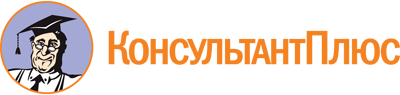 Постановление Правительства Воронежской обл. от 09.04.2015 N 246
(ред. от 23.03.2023)
"Об имущественной поддержке социально ориентированных некоммерческих организаций в Воронежской области"
(вместе с "Правилами формирования, ведения, обязательного опубликования перечня государственного имущества Воронежской области, свободного от прав третьих лиц (за исключением имущественных прав некоммерческих организаций, которое может быть предоставлено социально ориентированным некоммерческим организациям во владение и (или) в пользование на долгосрочной основе", "Правилами предоставления государственного имущества Воронежской области социально ориентированным некоммерческим организациям во владение и (или) в пользование на долгосрочной основе")Документ предоставлен КонсультантПлюс

www.consultant.ru

Дата сохранения: 10.06.2023
 Список изменяющих документов(в ред. постановлений Правительства Воронежской области от 19.11.2021 N 661,от 23.03.2023 N 182)Список изменяющих документов(в ред. постановлений Правительства Воронежской области от 19.11.2021 N 661,от 23.03.2023 N 182)Список изменяющих документов(в ред. постановлений Правительства Воронежской области от 19.11.2021 N 661,от 23.03.2023 N 182)КонсультантПлюс: примечание.В официальном тексте документа, видимо, допущена опечатка: показатель 10 в данном документе отсутствует.NПоказательМаксимальный баллПрисвоение балловПо критерию "Содержание и результаты деятельности социально ориентированной некоммерческой организации за последние пять лет"По критерию "Содержание и результаты деятельности социально ориентированной некоммерческой организации за последние пять лет"По критерию "Содержание и результаты деятельности социально ориентированной некоммерческой организации за последние пять лет"По критерию "Содержание и результаты деятельности социально ориентированной некоммерческой организации за последние пять лет"1Количество полных лет, прошедших со дня государственной регистрации организации (при создании)5Заявлению с самым высоким значением показателя присваивается максимальный балл для соответствующего показателя, остальным заявлениям присваивается количество баллов, равное соотношению указанных в них значений показателя к самому высокому значению показателя, умноженному на максимальный балл для данного показателя, с округлением до целого числа. При этом если значение показателя равно нулю, заявлению в любом случае присваивается ноль баллов по соответствующему показателю2Среднегодовой объем денежных средств, использованных организацией на осуществление деятельности <*> за последние пять лет <**>6Заявлению с самым высоким значением показателя присваивается максимальный балл для соответствующего показателя, остальным заявлениям присваивается количество баллов, равное соотношению указанных в них значений показателя к самому высокому значению показателя, умноженному на максимальный балл для данного показателя, с округлением до целого числа. При этом если значение показателя равно нулю, заявлению в любом случае присваивается ноль баллов по соответствующему показателю3Объем грантов, полученных организацией по результатам конкурсов от некоммерческих неправительственных организаций за счет субсидий из федерального бюджета за последние пять лет4Заявлению с самым высоким значением показателя присваивается максимальный балл для соответствующего показателя, остальным заявлениям присваивается количество баллов, равное соотношению указанных в них значений показателя к самому высокому значению показателя, умноженному на максимальный балл для данного показателя, с округлением до целого числа. При этом если значение показателя равно нулю, заявлению в любом случае присваивается ноль баллов по соответствующему показателю4Объем субсидий, полученных организацией из федерального бюджета, бюджетов субъектов Российской Федерации и местных бюджетов за последние пять лет4Заявлению с самым высоким значением показателя присваивается максимальный балл для соответствующего показателя, остальным заявлениям присваивается количество баллов, равное соотношению указанных в них значений показателя к самому высокому значению показателя, умноженному на максимальный балл для данного показателя, с округлением до целого числа. При этом если значение показателя равно нулю, заявлению в любом случае присваивается ноль баллов по соответствующему показателю5Количество некоммерческих организаций, членом которых организация является более пяти лет до подачи заявления4Заявлению с самым высоким значением показателя присваивается максимальный балл для соответствующего показателя, остальным заявлениям присваивается количество баллов, равное соотношению указанных в них значений показателя к самому высокому значению показателя, умноженному на максимальный балл для данного показателя, с округлением до целого числа. При этом если значение показателя равно нулю, заявлению в любом случае присваивается ноль баллов по соответствующему показателю6Количество некоммерческих организаций, членом которых организация является не менее одного года и более пяти лет до подачи заявления2Заявлению с самым высоким значением показателя присваивается максимальный балл для соответствующего показателя, остальным заявлениям присваивается количество баллов, равное соотношению указанных в них значений показателя к самому высокому значению показателя, умноженному на максимальный балл для данного показателя, с округлением до целого числа. При этом если значение показателя равно нулю, заявлению в любом случае присваивается ноль баллов по соответствующему показателю7Среднегодовая численность работников организации за последние пять лет <***>5Заявлению с самым высоким значением показателя присваивается максимальный балл для соответствующего показателя, остальным заявлениям присваивается количество баллов, равное соотношению указанных в них значений показателя к самому высокому значению показателя, умноженному на максимальный балл для данного показателя, с округлением до целого числа. При этом если значение показателя равно нулю, заявлению в любом случае присваивается ноль баллов по соответствующему показателю8Среднегодовая численность добровольцев организации за последние пять лет <****>5Заявлению с самым высоким значением показателя присваивается максимальный балл для соответствующего показателя, остальным заявлениям присваивается количество баллов, равное соотношению указанных в них значений показателя к самому высокому значению показателя, умноженному на максимальный балл для данного показателя, с округлением до целого числа. При этом если значение показателя равно нулю, заявлению в любом случае присваивается ноль баллов по соответствующему показателюПо критерию "Потребность социально ориентированной некоммерческой организации в предоставлении здания, сооружения или нежилого помещения в безвозмездное пользование или в аренду"По критерию "Потребность социально ориентированной некоммерческой организации в предоставлении здания, сооружения или нежилого помещения в безвозмездное пользование или в аренду"По критерию "Потребность социально ориентированной некоммерческой организации в предоставлении здания, сооружения или нежилого помещения в безвозмездное пользование или в аренду"По критерию "Потребность социально ориентированной некоммерческой организации в предоставлении здания, сооружения или нежилого помещения в безвозмездное пользование или в аренду"11Соотношение средней численности работников и добровольцев организации за последний год и площади испрашиваемого здания, сооружения или нежилого помещения5Более 25 кв. м на 1 человека - 0 баллов.От 9 до 25 кв. м на 1 человека - 5 баллов.Менее 9 кв. м на 1 человека - 1 балл12Соотношение площади испрашиваемого здания, сооружения или нежилого помещения и площади нежилых помещений, находящихся в собственности организации5Более 1 и при отсутствии нежилых помещений в собственности - 0 баллов.От 0,1 до 1 - 1 балл.Менее 0,1 - 5 баллов13Соотношение площади испрашиваемого здания, сооружения или нежилого помещения и средней площади нежилых помещений, находящихся и находившихся во владении и (или) в пользовании организации за последние пять лет5Более 2 и при отсутствии нежилых помещений во владении и (или) в пользовании - 0 баллов.От 0,5 до 2 - 5 баллов.Менее 0,5, но более 0,1 - 1 балл.Менее 0,1 - 0 баллов14Соотношение размера годовой арендной платы за испрашиваемое здание, сооружение или нежилое помещение, указанного в извещении (на основании отчета об оценке рыночной арендной платы), и среднегодового объема денежных средств, использованных организацией на осуществление деятельности <*> за последние пять лет <**>5Более 1 и при отсутствии денежных средств - 0 баллов. От 0,5 до 1 - 1 балл.Менее 0,5, но более 0,2 - 2 балла.От 0,05 до 0,2 - 3 балла. Менее 0,05, но более 0,005 - 5 баллов.Менее 0,005 - 0 баллов15Содержание деятельности организации и его соответствие видам деятельности, для осуществления которых испрашивается здание, сооружение или нежилое помещение10Каждому заявлению комиссия присваивает от 0 до 10 баллов по результатам оценки и сопоставления заявлений (экспертная оценка)16Обоснованность потребности организации в предоставлении здания, сооружения или нежилого помещения в безвозмездное пользование или в аренду на льготных условиях10Каждому заявлению комиссия присваивает от 0 до 10 баллов по результатам оценки и сопоставления заявлений (экспертная оценка)